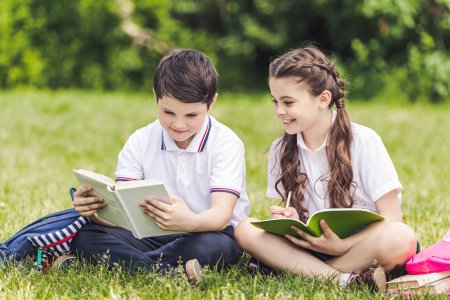 Профилактика нарушений чтения и письмаПамятка для родителей № 1         Каждый родитель мечтает о том, чтобы его ребенок добился успехов в учебе, чтобы состоялся как личность, чтобы чувствовал себя свободно и уверенно.     Чтобы ваши мечты стали реальностью, научите вашего ребенка говорить. Учась говорить, он учится думать. Речи и мышление взаимосвязаны и являются основой познавательного процесса обучения.      Неполноценная речь отрицательно сказывается на развитии ребенка, сдерживает формирование познавательных процессов, порождает отрицательные черты характера.             Готовя детей в школу, родители учат с ними алфавит, учат читать, считать,некоторые развивают мелкую моторику, а на звуковой анализ слов никакого внимания не обращают. Между тем работать со звуком не менее важно, чем знать азбуку. Ребенок должен слышать есть ли звук Д в слове «дом».          Уметь определять, где он находится - в начале, в середине, в конце слова; какой звук идет раньше - Д или М. Неумение различать звуки речи, находить тот или иной звук в слове и определять его место относительно других- самая частая причина возникающих проблем с чтением и письмом. Поэтому подготовительная работа должна вестись в комплексе, включая в себя различные направления.Развитие умения правильно слышать и выделять звуки речиРебенку важно уметь:• определять место заданного звука в слове (в начале, в середине, в конце);• делить слова на слоги;• развивать слоговой анализ и синтез;• различать твердые и мягкие согласные;• различать гласные и согласные звуки;• различать слова, похожие по звучанию;• различать слова, отличающие одним звуком;• находить слова, в которых нет заданного звука;• осознать основные элементы языка.Формирование правильного звукопроизношенияПричины нарушения звукопроизношения различны - привычка вяло и нечетко произносить звуки, подражать речи взрослых, органические нарушения центральной нервной системы и речевого аппарата.       Родители должны сами говорить правильно, называя все предметы соответствующими словами, не коверкая их, не подражая речи детей.     Если ребенок после 5 лет произносит отдельные звуки неправильно, родителям необходимо обратиться за консультацией к логопеду. Ошибки в устной речи спровоцируют появление ошибок при чтении и письме.    Занятия эффективнее проводить в игровой форме. Продолжительность занятия должна быть не более 15-20 минут.Развитие моторики и графических навыковНеобходимо тренировать:• пространственное восприятие, пространственное представление, зрительно-пространственный анализ и синтез (ориентировка на собственном теле, дифференциация правых и левых его частей; ориентировка в окружающем пространстве: расположение предметов по отношению к ребенку, между предметами и их изображениями, ориентация в понятиях «справа», «слева», «внизу», «вверху» и т.д.);• общую моторику;• мелкую моторику, используя  пальчиковые упражнения и пальчиковые игры;  штриховки вертикальные, наклонные, горизонтальные, округлые, узоры в тетради в клетку, дорисовывания предметов и т.д.Развитие звукобуквенного анализаРебенка надо научить:• устанавливать последовательность звуков в словах, обозначать их соответствующими  буквами;• понимать смыслоразличительную роль буквы.Развитие словаряФормировать умения: • развивать навыки словоизменения:  -изменение существительных по падежам: без хвоста, курице, медведя, пилой, на столе;  -изменение существительных по числам: кошка - кошки, стол – столы, ухо – уши;  -изменение прилагательных по родам: майка желтая, мяч желтый, яблоко желтое;  -изменение глаголов по временам: девочка поливает, девочка поливала, девочка польет  (девочка будет поливать);  -подобрать глагол к существительному: бабочка … (летает), бабочки … (летают);  -согласование существительных с числительными: одна тетрадь, две тетради, пять   тетрадей, один карандаш, два карандаша, пять карандашей, одно яблоко, два яблока,  пять яблок;• развивать навыки словообразования:   -образование глаголов с противоположным значением: завязывать – развязывать,   приклеить- …, включить-…, задвинуть-…, притащить-…;   -образование существительных с помощью уменьшительно-ласкательного суффикса:    ключ – ключик, пуговица- …, звезда-…;   -образование прилагательных от существительных: дерево – деревянный, железо- …,   глина-…, снег-…, бумага-…;   -образование глаголов от прилагательных: красный – краснеть, белый-…, черный-…;   -подбор родственных слов: свет- светлый, светать, светло, светик, дом-…, стол-…;    -образование слов, обозначающих профессию с помощью суффиксов: стекло-    стекольщик, сварка- …, кран- …, сапог- …, двор- …;   -образование от глагольных основ глаголов с помощью приставок: при…(приехать), у…,  за…, от…, пере…, до… .   -образование прилагательных, обозначающих неполноту действия: синей- синеватый.   зеленый-… .• подбирать обобщающие слова;• использовать в речи глаголы с приставками;• подбирать противоположные по смыслу прилагательные;• употреблять наречия;• понимать значения слов;• определять количество и последовательность слов в предложении;•составлять предложения, рассказ по сюжетным картинкам;• пересказывать текст;• рассказывать сказку.Обучение чтению     Если ребенок учится читать, необходимо помнить, что чтение должно быть осмысленным, ребенок должен помнить прочитанный текст, уметь его пересказывать.    Если Вы внимательно отнесетесь ко всем направлениям, то это будет хорошей профилактикой нарушений письма.